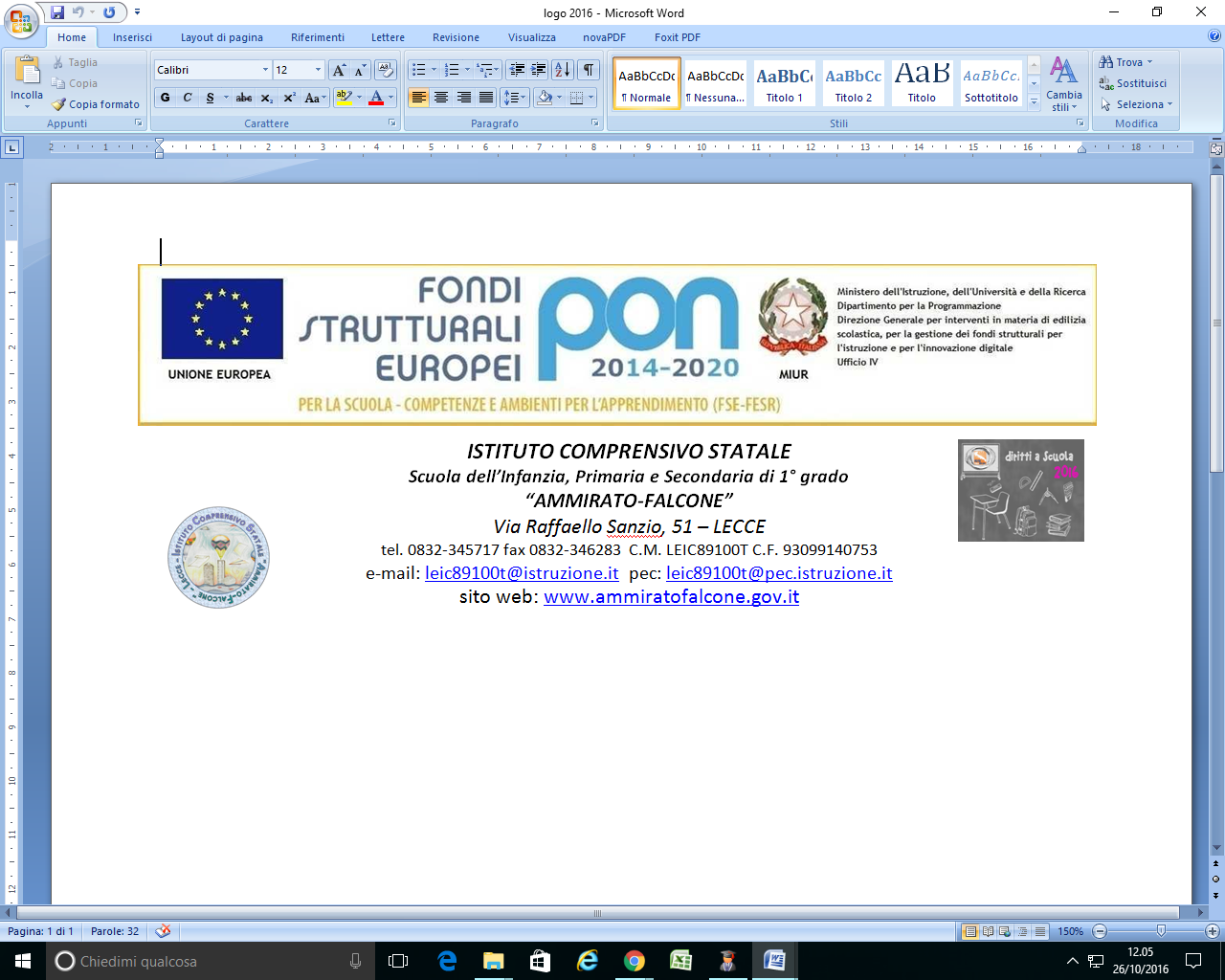 Prot.892/A19                                                                                                          Lecce 06.02.2017Carratta                                                                                    Ai  Sigg. Genitori di Scuola Primaria                                                                                    I.C. “Ammirato-Falcone”                                                                                     Alla D.S.G.A.                                                                                    Al sito web della Scuola                                                                 Circolare n° 90Oggetto: consegna schede di valutazione quadrimestrale   Si comunica che il giorno 21 febbraio 2017, dalle ore 16.00 alle ore 19.00, presso la sede di via Raffaello Sanzio, avrà luogo l’incontro scuola-famiglia per la consegna delle schede di valutazione quadrimestrale, secondo la seguente modulazione: dalle ore 16.00 alle ore 17.30    classi a tempo normaledalle ore 17.30 alle ore 19.00    classi a tempo pieno.N.B.  Per motivi di sicurezza si raccomanda ai sigg. genitori di organizzare in maniera puntuale la vigilanza dei minori che dovessero portare con sé alla riunione, in quanto non è consentito la libera circolazione degli stessi negli spazi scolastici.Sarebbe consigliabile, pertanto, evitare di portare con sé i propri figli all’incontro, anche per consentire un’interazione serena e non condizionata, insegnanti-genitori. Gli incontri si svolgeranno nelle seguenti aule:Classi a T.N.1^ A		nell’aula della 1^D  p.t.1^ B			“           1^B  p.t.1^ C			“	1^E  p.t.2^ A			“	2^A  1° piano2^ B			“	3^B  1° piano2^ C			“	3^E  1° piano3^ A		nell’aula della 2^ D  1° piano3^ B			“	2^ C  1° piano4^ A			“    	2^ B  1° piano4^ B			“	3^ C  1° piano4^ C			“	3^ D  1° piano5^ A			“	5^ A  p.t.5^ B			“	5^ B  p.t.5^ C			“	5^ C  p.t.Classi a T.P.1^ D			“	3^ E  1° piano1^ E			“	3^ B  1° piano2^ D			“	2^ A  1° piano2^ E			“	1^ D  p.t.3^ C			“	1^ B  p.t.4^ D			“	1^ E  p.t.4^ E			“	5^ B  p.t.5^ D			“	5^ A  p.t.5^ E			“	5^ C  p.t.    LA DIRIGENTE SCOLASTICA(dott.ssa Bruna MORENA)Firma autografa sostituita a mezzo stampaai sensi e per gli effetti dell’art.3 c.2 D.lgs n.39/1993